check in1° DIA, – segunda-feira - Palmas – TO - Chegada em Palmas. Transfer para hotel. Livre.___________________________________________________________________________check in2° DIA, - terça-feira - Palmas / Ponte Alta - Partiremos em direção ao Jalapão, com a nossa primeira parada na Lagoa do Japonês, um lugar de beleza rara e única, com suas águas cristalinas e em tons de azuis, com suas formações rochosas para quem deseja relaxar e aproveitar a beleza natural deslumbrante. Almoçaremos uma comida típica no local na Dona Minervina. Em seguida teremos a honra de poder apreciar o pôr do sol na Pedra Furada, uma enorme pedra de arenito esculpida pelo vento e chuva. Jantar e pernoite em Ponte Alta.___________________________________________________________________________check in3° DIA, – quarta-feira - Ponte Alta / Mateiros - Seguiremos em direção à Mateiros. Visitaremos o Cânion Sussuapara. Nossa Próxima parada será a Comunidade do rio Novo onde teremos uma interação com a comunidade para saber um pouco mais da história desse local. Faremos nosso almoço na D. Cleuza. Após um breve descanso, aproveitaremos para um relaxante banho nas águas do maior rio de água potável do Brasil, Prainha do rio Novo, também conhecido como praia do Sr. Pixico. Partiremos em direção as Dunas do Jalapão, considerada a única formação em Cerrado, neste local o grupo fará uma parada mais longa para fotos e para poder apreciar um belíssimo pôr do sol. A chegada em Mateiros, local onde o grupo fará uma pernoite está prevista para às 19 horas e 30 min. Check-in na pousada e depois o jantar em um restaurante da cidade.____________________________________________________________________________4° DIA, – quinta-feira - Mateiros / São Félix - Começaremos o dia bem cedo, com um trekking na Serra do Espírito Santo (OPCIONAL), onde poderemos apreciar o nascer do sol em uma paisagem de tirar o fôlego. Retornaremos para a pousada para café da manhã, após seguiremos para a Cachoeira do Formiga, considerada uma das mais belas do Jalapão, com suas águas de cor verde esmeralda que proporciona um banho relaxante e renovador para o corpo. Um dos locais mais desejados e belos para banho, mergulho e flutuação. Em seguida partiremos para o local que mais impressiona os turistas e pesquisadores, poço de água cristalina onde é impossível afundar e quem lá se banha tem a nítida sensação de estar flutuando, o Fervedouro do Ceiça. Almoçaremos na Comunidade Quilombola Mumbuca, berço do capim dourado, onde teremos a oportunidade de conhecer muito da cultura local. Visitaremos também o Fervedouro Bela Vista e/ou Fervedouro Encontro dos rios e sua prainha. Depois partiremos para a comunidade do Prata conhecer a verdadeira rapadura do sertão Brasileiro Jantar e pernoite em São Félix.-------------------------------------------------------------------------------------------------------------------------------Opcional: Serra do Espírito Santo - este opcional, passeio começa às 05 horas da manhã pela Serra do Espírito Santo (R$ 150 por pessoa), uma caminhada de aproximadamente 4 horas de duração com uma subida de 500 metros, onde poderemos apreciar o nascer do sol e uma paisagem deslumbrante. Retorno para a pousada para o café da manhã. Consulte disponibilidade com o guia.____________________________________________________________________________5° DIA, – sexta-feira - São Félix / Palmas - Partiremos em direção a Palmas, mas antes iremos conhecer o Fervedouro do Alecrim Em seguida iremos conhecer a Cachoeira das Araras onde iremos degustar o almoço mais diversificado da região. Após o Almoço iniciaremos nosso deslocamento para Palmas com uma parada para foto em frente ao Morro da Catedral, considerada uma das mais impressionantes formações rochosas no Jalapão. Chegada prevista em Palmas as 18h. Acomodação em hotel.___________________________________________________________________________check in6° DIA, - sábado -  Palmas -   Transfer aeroporto.-------------------------------------------------------------------------------------------------------------------------------*O ROTEIRO PODE SOFRER ALTERAÇÕES DEVIDO ÀS CONDIÇÕES CLIMÁTICAS OU ALGUM FATOR QUE O GUIA JULGUE COMPROMETER A INTEGRIDADE FÍSICA DO GRUPO.____________________________________________________________________________Preço e condições de pagamento (valores por pessoa e em R$)Tabela elaborada em 04.02.20 - preços sujeitos à alteração sem prévio avisoO QUE INCLUI:1. Transporte para a região do Jalapão em veículo 4x4, partindo e retornando para Palmas;2. Transfer in/out Pousada - Aeroporto - Pousada - Aeroporto3. Hospedagem em apartamentos duplos e/ou triplos com café da manhã.4. Alimentação – Pensão completa com valorização da culinária regional (café da manhã, almoço e jantar, além do lanche de trilha); não inclui alimentação em Palmas5. Água mineral durante a expedição.6. Taxa de visitação nos atrativos;7. Guias de turismo;8. Flexibilidade na operação da expedição (em comum acordo com o grupo podemos alterar os atrativos a serem visitados);9. Equipe capacitada e há mais de 15 anos atuando na região;10. Interação com as comunidades tradicionais.11.Lanche de trilha;12. Transfer in/out em Palmas13. 2 noites de hotel em Palmas.
NÃO INCLUI:Quaisquer itens não mencionado acima, incluindo hospedagem e alimentação em Palmas, e os passeios opcionais. 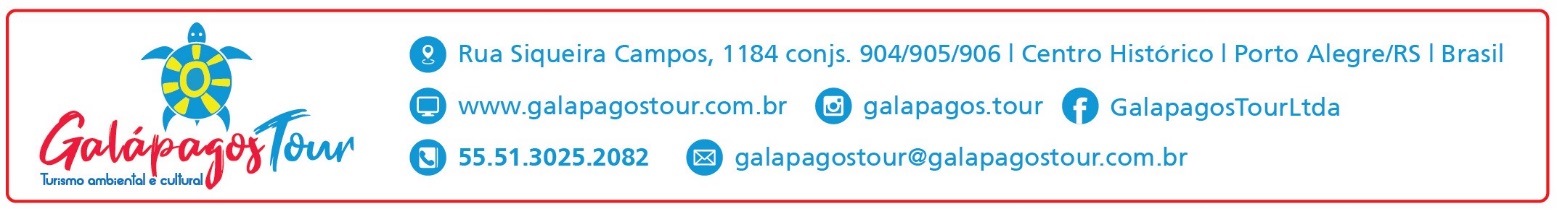 ROTEIRO DESCRITIVO EXPEDIÇÃO JALAPÃO EMOÇÕES – 4 DIASTERRESTRECondiçõesApto TriploApto DuploApto SingleÀ Vista2.748,002.894,003.382,001 + 3 X708,00746,00872,001 + 7 X366,00385,00450,001 + 9 X299,00315,00368,00